DISTANČNÍ VÝUKA OD 6.-9.4.2021Přečti si s rodiči rýmovačky se zvířátkyZazpívej si s rodiči písničku, Kočka leze dírou, podle piktogramůJaké zvuky vydávají zvířátkaPohybové činnosti1.Básnička s pohybem Malá kočička2.Básnička s pohybem Šneček3.Básnička s pohybem Králík a ti ostatní4.Básnička s pohybem ZvířátkaVýtvarné a pracovní činnosti1.Vybarvi si myšku2.Poskládej si pejska z papíru(pokud doma nemáš barevný papír, poskládej pejska z bílého papíru a poté si pejska vybarvi)3.Uvař si s rodiči pudink s ovocem4.Vystřihni jednotlivé části a poskládej z nich pejska, nalep na papír a vybarviPracovní listy1.Který stín patří k barevnému zvířátku?2.Spoj čárou zvířátko a jeho mláďátko3.Domaluj berušce kolečka4.Spočítej zvířátka a spoj čárou ke správnému počtu puntíků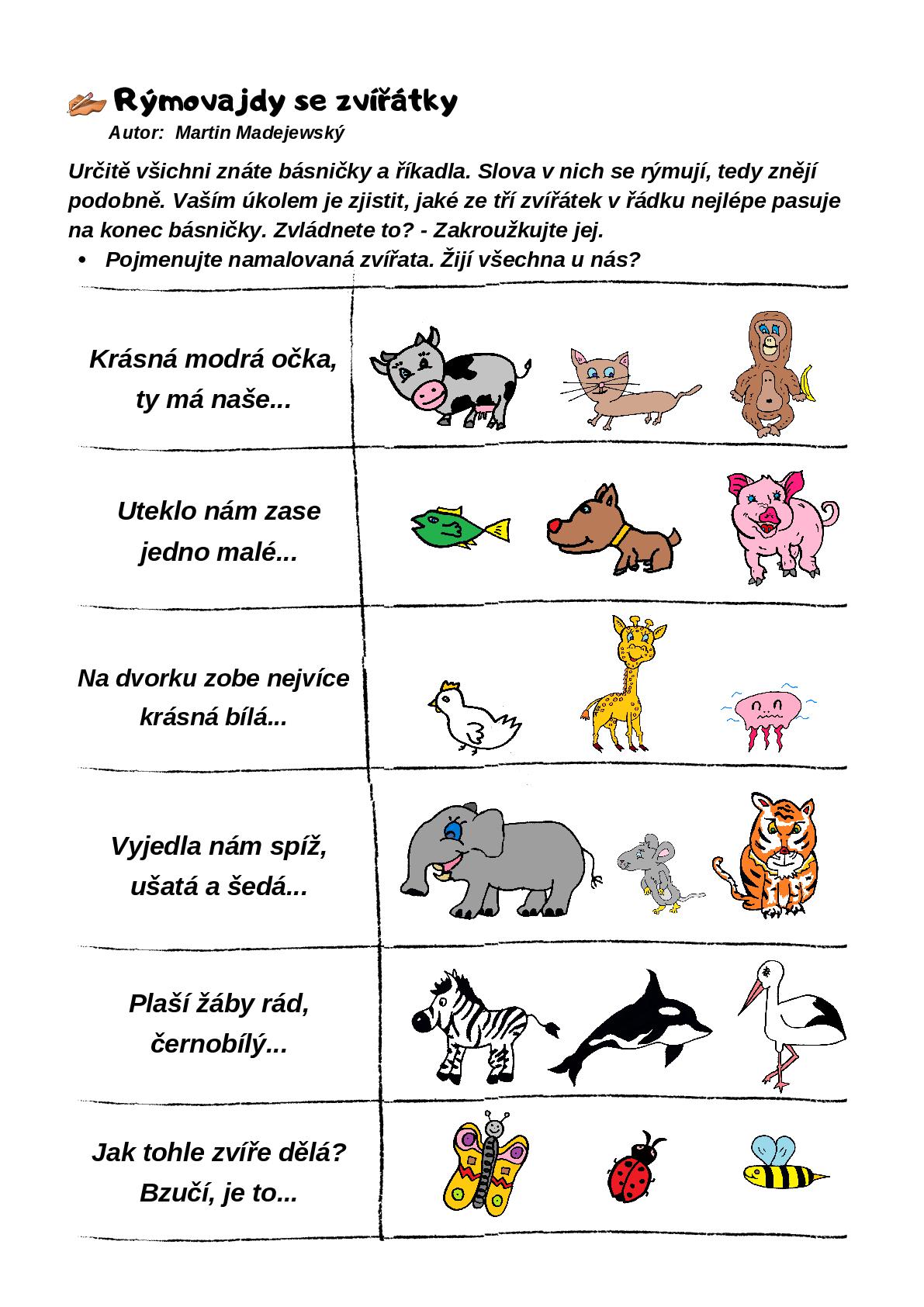 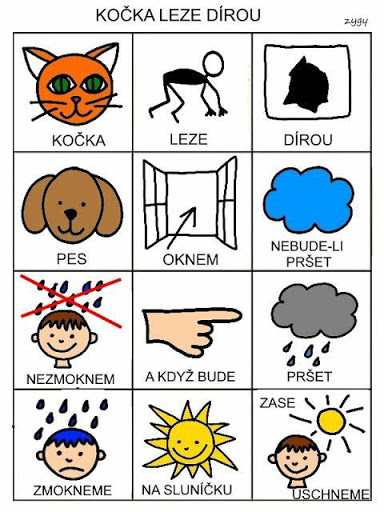 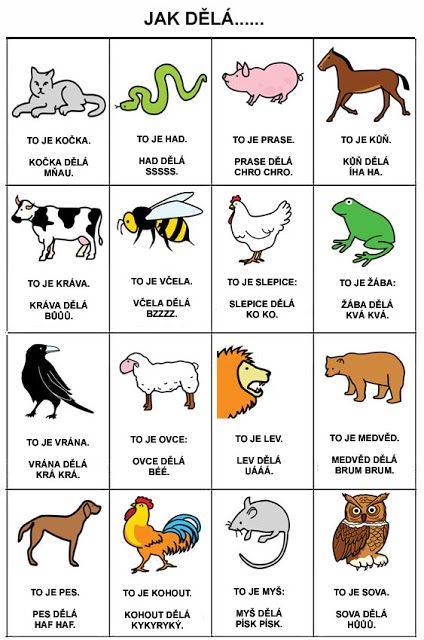 POHYBOVÉ ČINNOSTI1.Malá kočičkaJá jsem malá kočička, (na všechny čtyři, záda jsou rovné)Ráda honím klubíčka. (lovíme pomyslné klubíčko)Zádička si protáhnu, (vyhrbíme záda, na všech čtyřech)Drápky své si vytáhnu, (posadíme se na paty, ruce natáhneme před sebe, prsty natáhneme-jako drápky)Pak si přijdu pro mlíčko, (po čtyřech se pohybujeme vpřed)A usnu jako klubíčko. (stulíme se do klubíčka na zemi)2.ŠnečekPomaličku šneček leze, (lezeme po čtyřech+na záda si dáme papír, polštářek)Na zádech si domek veze, (lezeme po čtyřech+na zádech máme papír, polštářek)Leze, leze dolů z meze, Už ten domek neuveze. (zastavit se, hlavou otáčíme ,,NE“)Na chvilku se dovnitř schová, (stočíme se do klubíčka)Pak poleze zase znova. (lezeme po čtyřech, na zádech opět papír, nebo polštářek)3.Králík a ti ostatníKrálík dělá drobné skoky, (poskakujeme v dřepu)Kohout zase dlouhé kroky, (děláme dlouhé kroky)Kočička tiše našlapuje, (chůze po špičkách)Pes se zrovna protahuje, (protahujeme se na místě)Kachničky se kolébají, (,,kachní chůze“dřep+rukama si objímáme nohy)A dál už to všichni znají, (stojíme na místě)Jak že chodí zvířátka? (stojíme na místě+ruka kreslí otazník)4.ZvířátkaŽába skáče, kvaky, kvak, (z bobečku vyskočit, ruce nahoru, prsty roztáhnout)
a takhle prý chodí čáp. (chůze s vysokým přednožením a propínáním v kolenou, ruce: klapající zobák)
Takhle malá káčátka, (dřep, ruce sepnout za záda, batolící se chůze)
tak mňoukají koťátka. (klek, ruce na podložku, kočičí hřbet, po dokončení věty mňoukáme)

A už cválá koníček, (běh, rukama držíme pomyslnou uzdu, jazykem cvrnkáme o patro)
na něm sedí Jeníček. (jména můžeme měnit, Petříček – Pepíček atd., sed na zem)
A takhle se plazí had, (leh na zemi, plazení, po dokončení věty syčíme)
syčí, že má hrozný hlad. (rukama hladíme bříško)Pejsek štěká, haf, haf, haf, (lezení po čtyřech ve vzporu)
uděláme na něj baf. (na slovo baf – vyskočíme)
Takhle chodí medvědi, (stoj rozkročný, ruce/tlapy nahoru, houpavé přeskoky z nohy na nohu)
je jim dobře na zemi. (všichni se seběhneme do kruhu a obejmeme se společně) VÝTVARNÉ A PRACOVNÍ ČINNOSTI1.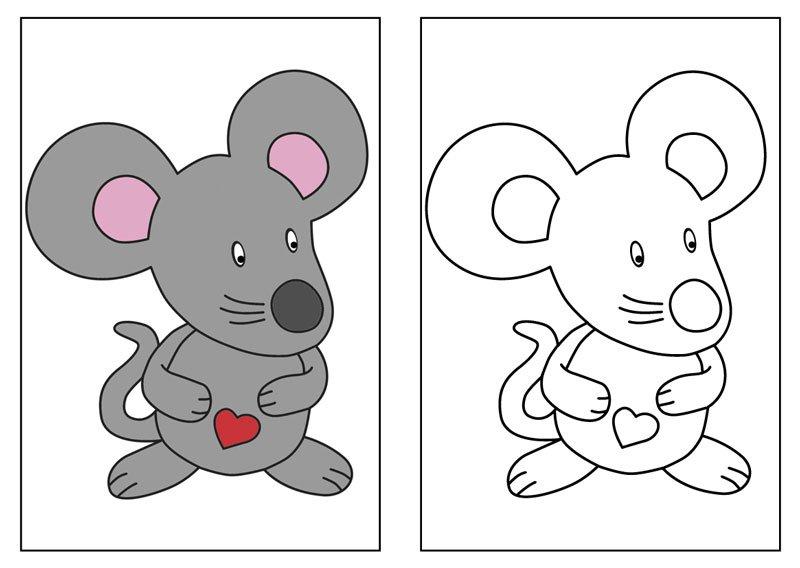 2.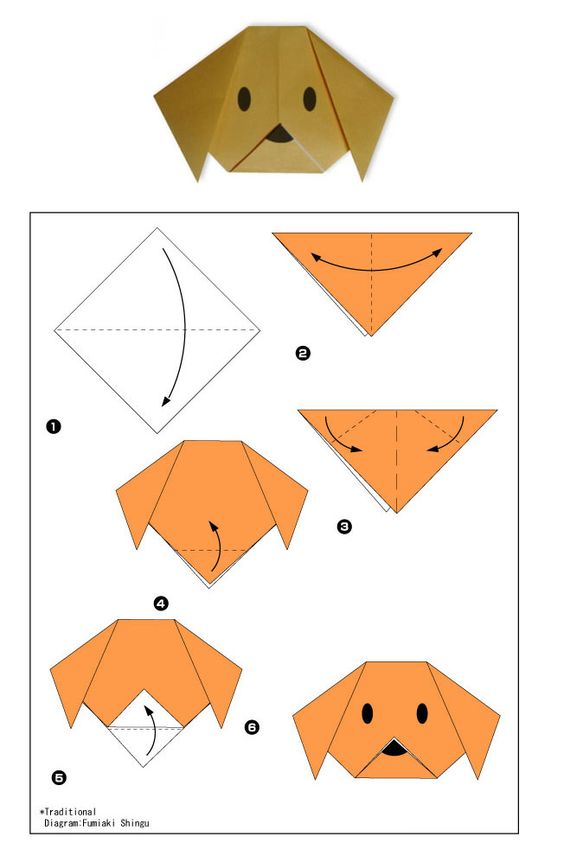 3.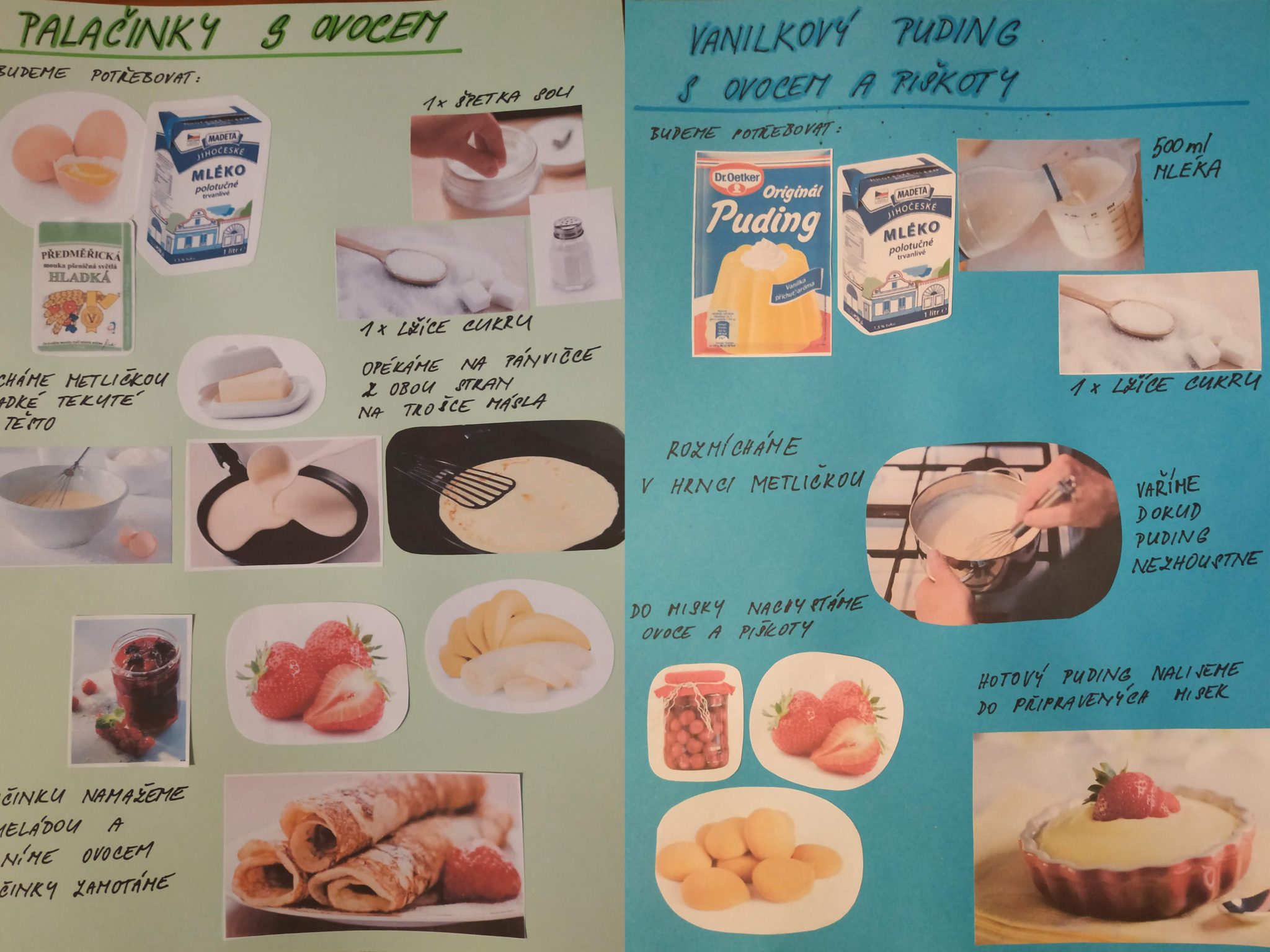 4.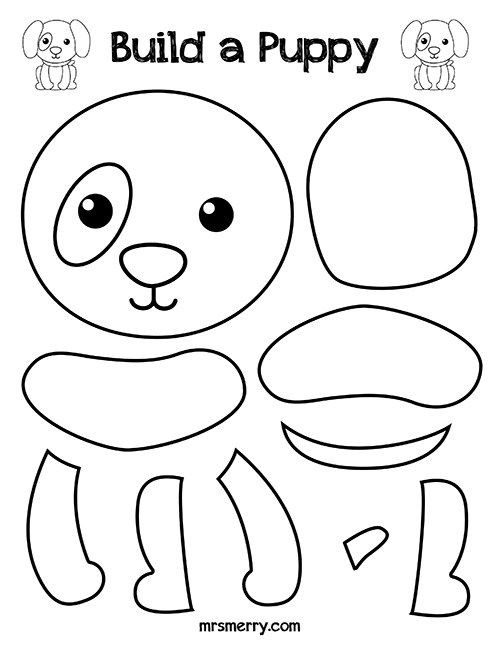 PRACOVNÍ LISTY1.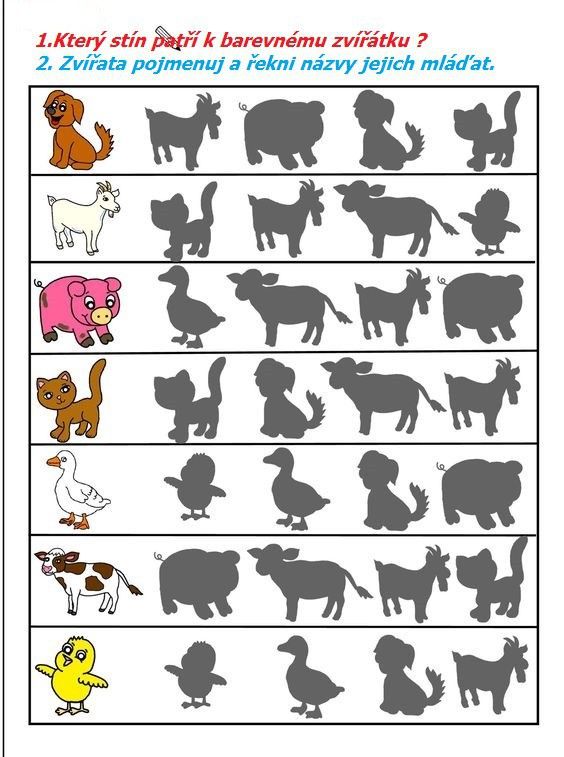 2.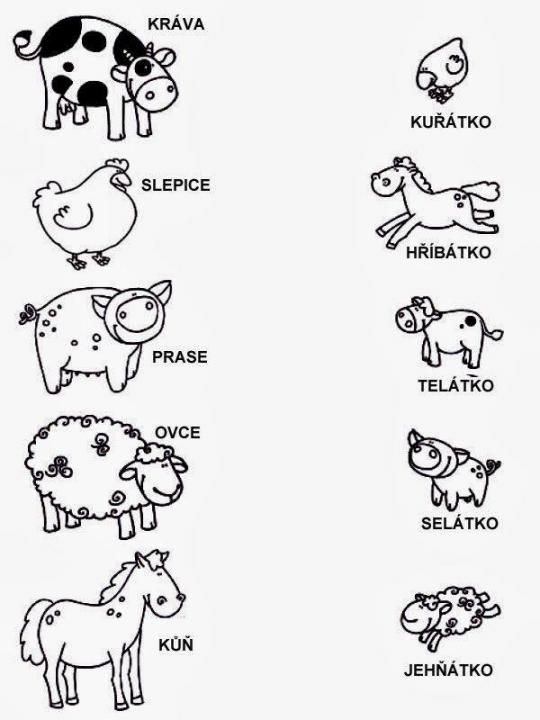 3.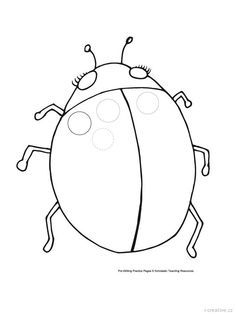 4.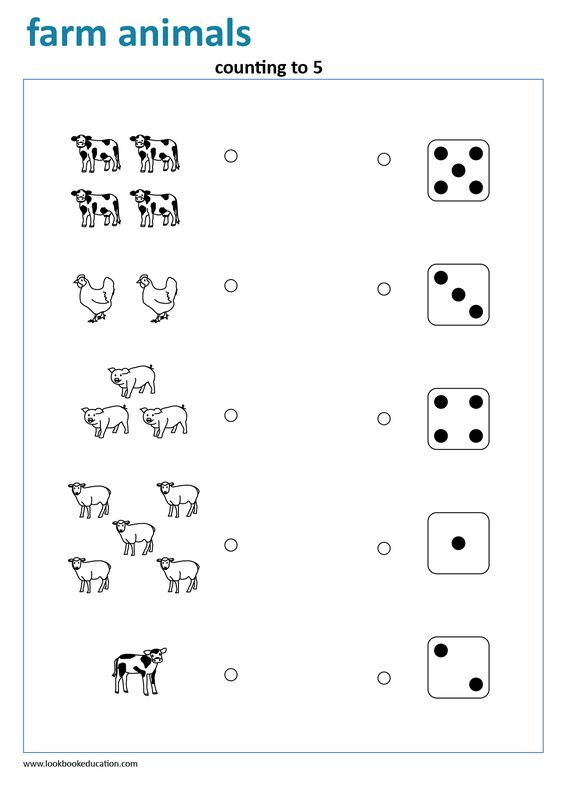 